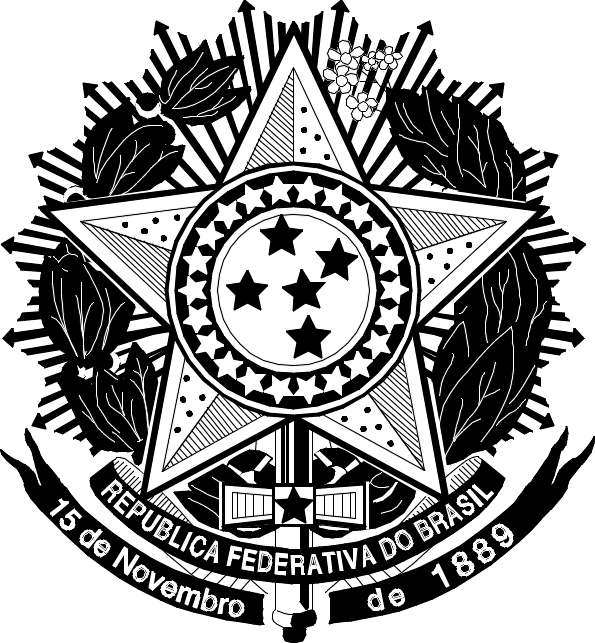 UNIVERSIDADE FEDERAL RURAL DE PERNAMBUCOPRÓ-REITORIA DE PÓS-GRADUAÇÃOFICHA IDENTIFICAÇÃO DO ESTAGIÁRIO PÓS-DOUTOURALFICHA IDENTIFICAÇÃO DO ESTAGIÁRIO PÓS-DOUTOURALFICHA IDENTIFICAÇÃO DO ESTAGIÁRIO PÓS-DOUTOURALFICHA IDENTIFICAÇÃO DO ESTAGIÁRIO PÓS-DOUTOURALFICHA IDENTIFICAÇÃO DO ESTAGIÁRIO PÓS-DOUTOURALFICHA IDENTIFICAÇÃO DO ESTAGIÁRIO PÓS-DOUTOURALFICHA IDENTIFICAÇÃO DO ESTAGIÁRIO PÓS-DOUTOURALFICHA IDENTIFICAÇÃO DO ESTAGIÁRIO PÓS-DOUTOURALFICHA IDENTIFICAÇÃO DO ESTAGIÁRIO PÓS-DOUTOURALFICHA IDENTIFICAÇÃO DO ESTAGIÁRIO PÓS-DOUTOURALFICHA IDENTIFICAÇÃO DO ESTAGIÁRIO PÓS-DOUTOURALFICHA IDENTIFICAÇÃO DO ESTAGIÁRIO PÓS-DOUTOURALNOME COMPLETO: NOME COMPLETO: NOME COMPLETO: NOME COMPLETO: NOME COMPLETO: NOME COMPLETO: NOME COMPLETO: NOME COMPLETO: NOME COMPLETO: NOME COMPLETO: NOME COMPLETO: NOME COMPLETO: NOME SOCIAL (CASO EXISTA):NOME SOCIAL (CASO EXISTA):NOME SOCIAL (CASO EXISTA):NOME SOCIAL (CASO EXISTA):NOME SOCIAL (CASO EXISTA):NOME SOCIAL (CASO EXISTA):NOME SOCIAL (CASO EXISTA):NOME SOCIAL (CASO EXISTA):NOME SOCIAL (CASO EXISTA):NOME SOCIAL (CASO EXISTA):NOME SOCIAL (CASO EXISTA):NOME SOCIAL (CASO EXISTA):FILIAÇÃO: FILIAÇÃO: FILIAÇÃO: FILIAÇÃO: FILIAÇÃO: FILIAÇÃO: FILIAÇÃO: FILIAÇÃO: FILIAÇÃO: FILIAÇÃO: FILIAÇÃO: FILIAÇÃO: ESTADO CIVIL:ESTADO CIVIL:ESTADO CIVIL:ESCOLA DO ENSINO MÉDIO:PRIVADA (  ) PÚBLICA (  )ESCOLA DO ENSINO MÉDIO:PRIVADA (  ) PÚBLICA (  )ESCOLA DO ENSINO MÉDIO:PRIVADA (  ) PÚBLICA (  )ESCOLA DO ENSINO MÉDIO:PRIVADA (  ) PÚBLICA (  )ESCOLA DO ENSINO MÉDIO:PRIVADA (  ) PÚBLICA (  )ESCOLA DO ENSINO MÉDIO:PRIVADA (  ) PÚBLICA (  )PASSAPORTE:PASSAPORTE:PASSAPORTE:CPF:IDENTIDADE:IDENTIDADE:IDENTIDADE:IDENTIDADE:IDENTIDADE:ÓRGÃO EXPEDIDOR:ÓRGÃO EXPEDIDOR:ÓRGÃO EXPEDIDOR:ÓRGÃO EXPEDIDOR:DATA EXPEDIÇÃO:DATA EXPEDIÇÃO:DATA DE NASCIMENTO:TÍTULO DE ELEITOR:TÍTULO DE ELEITOR:TÍTULO DE ELEITOR:TÍTULO DE ELEITOR:TÍTULO DE ELEITOR:LOCAL:LOCAL:LOCAL:LOCAL:ZONA/SEÇÃO:ZONA/SEÇÃO:NACIONALIDADE:NATURALIDADE:NATURALIDADE:NATURALIDADE:NATURALIDADE:NATURALIDADE:SEXO:    M  (    )	     F (   )SEXO:    M  (    )	     F (   )SEXO:    M  (    )	     F (   )SEXO:    M  (    )	     F (   )VISTO PERMANENTE:SIM  (    )	NÃO (   )VISTO PERMANENTE:SIM  (    )	NÃO (   )COR/RAÇA:CERTIFICADO MILITAR:CERTIFICADO MILITAR:CERTIFICADO MILITAR:CERTIFICADO MILITAR:CERTIFICADO MILITAR:ANO DE CONCLUSÃO DO ENSINO MÉDIO:ANO DE CONCLUSÃO DO ENSINO MÉDIO:ANO DE CONCLUSÃO DO ENSINO MÉDIO:ANO DE CONCLUSÃO DO ENSINO MÉDIO:TIPO SANGUÍNEO:TIPO SANGUÍNEO:NECESSIDADES ESPECIAIS:         SIM (   )          NÃO (   )(   ) CEGUEIRA                                                                      (   ) DEFICIÊNCIA INTELECTUAL(   ) VISÃO SUBNORMAL OU BAIXA VISÃO                   (   ) AUTISMO(   ) SURDEZ                                                                           (   ) SÍNDROME DE ASPERGER(   ) DEFICIÊNCIA AUDITIVA                                             (   ) SÍNDROME DE RETT(   ) DEFICIÊNCIA FÍSICA                                                    (   ) TRANSTORNO DESINTEGRATIVO(   ) SURDOCEGUEIRA                                                         (   ) ALTAS HABILIDADES/SUPERDOTAÇÃO(   ) DEFICIÊNCIA MÚLTIPLA                                             (   ) OUTROS: ___________________________________                                                                                     NECESSIDADES ESPECIAIS:         SIM (   )          NÃO (   )(   ) CEGUEIRA                                                                      (   ) DEFICIÊNCIA INTELECTUAL(   ) VISÃO SUBNORMAL OU BAIXA VISÃO                   (   ) AUTISMO(   ) SURDEZ                                                                           (   ) SÍNDROME DE ASPERGER(   ) DEFICIÊNCIA AUDITIVA                                             (   ) SÍNDROME DE RETT(   ) DEFICIÊNCIA FÍSICA                                                    (   ) TRANSTORNO DESINTEGRATIVO(   ) SURDOCEGUEIRA                                                         (   ) ALTAS HABILIDADES/SUPERDOTAÇÃO(   ) DEFICIÊNCIA MÚLTIPLA                                             (   ) OUTROS: ___________________________________                                                                                     NECESSIDADES ESPECIAIS:         SIM (   )          NÃO (   )(   ) CEGUEIRA                                                                      (   ) DEFICIÊNCIA INTELECTUAL(   ) VISÃO SUBNORMAL OU BAIXA VISÃO                   (   ) AUTISMO(   ) SURDEZ                                                                           (   ) SÍNDROME DE ASPERGER(   ) DEFICIÊNCIA AUDITIVA                                             (   ) SÍNDROME DE RETT(   ) DEFICIÊNCIA FÍSICA                                                    (   ) TRANSTORNO DESINTEGRATIVO(   ) SURDOCEGUEIRA                                                         (   ) ALTAS HABILIDADES/SUPERDOTAÇÃO(   ) DEFICIÊNCIA MÚLTIPLA                                             (   ) OUTROS: ___________________________________                                                                                     NECESSIDADES ESPECIAIS:         SIM (   )          NÃO (   )(   ) CEGUEIRA                                                                      (   ) DEFICIÊNCIA INTELECTUAL(   ) VISÃO SUBNORMAL OU BAIXA VISÃO                   (   ) AUTISMO(   ) SURDEZ                                                                           (   ) SÍNDROME DE ASPERGER(   ) DEFICIÊNCIA AUDITIVA                                             (   ) SÍNDROME DE RETT(   ) DEFICIÊNCIA FÍSICA                                                    (   ) TRANSTORNO DESINTEGRATIVO(   ) SURDOCEGUEIRA                                                         (   ) ALTAS HABILIDADES/SUPERDOTAÇÃO(   ) DEFICIÊNCIA MÚLTIPLA                                             (   ) OUTROS: ___________________________________                                                                                     NECESSIDADES ESPECIAIS:         SIM (   )          NÃO (   )(   ) CEGUEIRA                                                                      (   ) DEFICIÊNCIA INTELECTUAL(   ) VISÃO SUBNORMAL OU BAIXA VISÃO                   (   ) AUTISMO(   ) SURDEZ                                                                           (   ) SÍNDROME DE ASPERGER(   ) DEFICIÊNCIA AUDITIVA                                             (   ) SÍNDROME DE RETT(   ) DEFICIÊNCIA FÍSICA                                                    (   ) TRANSTORNO DESINTEGRATIVO(   ) SURDOCEGUEIRA                                                         (   ) ALTAS HABILIDADES/SUPERDOTAÇÃO(   ) DEFICIÊNCIA MÚLTIPLA                                             (   ) OUTROS: ___________________________________                                                                                     NECESSIDADES ESPECIAIS:         SIM (   )          NÃO (   )(   ) CEGUEIRA                                                                      (   ) DEFICIÊNCIA INTELECTUAL(   ) VISÃO SUBNORMAL OU BAIXA VISÃO                   (   ) AUTISMO(   ) SURDEZ                                                                           (   ) SÍNDROME DE ASPERGER(   ) DEFICIÊNCIA AUDITIVA                                             (   ) SÍNDROME DE RETT(   ) DEFICIÊNCIA FÍSICA                                                    (   ) TRANSTORNO DESINTEGRATIVO(   ) SURDOCEGUEIRA                                                         (   ) ALTAS HABILIDADES/SUPERDOTAÇÃO(   ) DEFICIÊNCIA MÚLTIPLA                                             (   ) OUTROS: ___________________________________                                                                                     NECESSIDADES ESPECIAIS:         SIM (   )          NÃO (   )(   ) CEGUEIRA                                                                      (   ) DEFICIÊNCIA INTELECTUAL(   ) VISÃO SUBNORMAL OU BAIXA VISÃO                   (   ) AUTISMO(   ) SURDEZ                                                                           (   ) SÍNDROME DE ASPERGER(   ) DEFICIÊNCIA AUDITIVA                                             (   ) SÍNDROME DE RETT(   ) DEFICIÊNCIA FÍSICA                                                    (   ) TRANSTORNO DESINTEGRATIVO(   ) SURDOCEGUEIRA                                                         (   ) ALTAS HABILIDADES/SUPERDOTAÇÃO(   ) DEFICIÊNCIA MÚLTIPLA                                             (   ) OUTROS: ___________________________________                                                                                     NECESSIDADES ESPECIAIS:         SIM (   )          NÃO (   )(   ) CEGUEIRA                                                                      (   ) DEFICIÊNCIA INTELECTUAL(   ) VISÃO SUBNORMAL OU BAIXA VISÃO                   (   ) AUTISMO(   ) SURDEZ                                                                           (   ) SÍNDROME DE ASPERGER(   ) DEFICIÊNCIA AUDITIVA                                             (   ) SÍNDROME DE RETT(   ) DEFICIÊNCIA FÍSICA                                                    (   ) TRANSTORNO DESINTEGRATIVO(   ) SURDOCEGUEIRA                                                         (   ) ALTAS HABILIDADES/SUPERDOTAÇÃO(   ) DEFICIÊNCIA MÚLTIPLA                                             (   ) OUTROS: ___________________________________                                                                                     NECESSIDADES ESPECIAIS:         SIM (   )          NÃO (   )(   ) CEGUEIRA                                                                      (   ) DEFICIÊNCIA INTELECTUAL(   ) VISÃO SUBNORMAL OU BAIXA VISÃO                   (   ) AUTISMO(   ) SURDEZ                                                                           (   ) SÍNDROME DE ASPERGER(   ) DEFICIÊNCIA AUDITIVA                                             (   ) SÍNDROME DE RETT(   ) DEFICIÊNCIA FÍSICA                                                    (   ) TRANSTORNO DESINTEGRATIVO(   ) SURDOCEGUEIRA                                                         (   ) ALTAS HABILIDADES/SUPERDOTAÇÃO(   ) DEFICIÊNCIA MÚLTIPLA                                             (   ) OUTROS: ___________________________________                                                                                     NECESSIDADES ESPECIAIS:         SIM (   )          NÃO (   )(   ) CEGUEIRA                                                                      (   ) DEFICIÊNCIA INTELECTUAL(   ) VISÃO SUBNORMAL OU BAIXA VISÃO                   (   ) AUTISMO(   ) SURDEZ                                                                           (   ) SÍNDROME DE ASPERGER(   ) DEFICIÊNCIA AUDITIVA                                             (   ) SÍNDROME DE RETT(   ) DEFICIÊNCIA FÍSICA                                                    (   ) TRANSTORNO DESINTEGRATIVO(   ) SURDOCEGUEIRA                                                         (   ) ALTAS HABILIDADES/SUPERDOTAÇÃO(   ) DEFICIÊNCIA MÚLTIPLA                                             (   ) OUTROS: ___________________________________                                                                                     NECESSIDADES ESPECIAIS:         SIM (   )          NÃO (   )(   ) CEGUEIRA                                                                      (   ) DEFICIÊNCIA INTELECTUAL(   ) VISÃO SUBNORMAL OU BAIXA VISÃO                   (   ) AUTISMO(   ) SURDEZ                                                                           (   ) SÍNDROME DE ASPERGER(   ) DEFICIÊNCIA AUDITIVA                                             (   ) SÍNDROME DE RETT(   ) DEFICIÊNCIA FÍSICA                                                    (   ) TRANSTORNO DESINTEGRATIVO(   ) SURDOCEGUEIRA                                                         (   ) ALTAS HABILIDADES/SUPERDOTAÇÃO(   ) DEFICIÊNCIA MÚLTIPLA                                             (   ) OUTROS: ___________________________________                                                                                     NECESSIDADES ESPECIAIS:         SIM (   )          NÃO (   )(   ) CEGUEIRA                                                                      (   ) DEFICIÊNCIA INTELECTUAL(   ) VISÃO SUBNORMAL OU BAIXA VISÃO                   (   ) AUTISMO(   ) SURDEZ                                                                           (   ) SÍNDROME DE ASPERGER(   ) DEFICIÊNCIA AUDITIVA                                             (   ) SÍNDROME DE RETT(   ) DEFICIÊNCIA FÍSICA                                                    (   ) TRANSTORNO DESINTEGRATIVO(   ) SURDOCEGUEIRA                                                         (   ) ALTAS HABILIDADES/SUPERDOTAÇÃO(   ) DEFICIÊNCIA MÚLTIPLA                                             (   ) OUTROS: ___________________________________                                                                                     ENDEREÇO RESIDENCIAL: ENDEREÇO RESIDENCIAL: ENDEREÇO RESIDENCIAL: ENDEREÇO RESIDENCIAL: ENDEREÇO RESIDENCIAL: ENDEREÇO RESIDENCIAL: ENDEREÇO RESIDENCIAL: ENDEREÇO RESIDENCIAL: ENDEREÇO RESIDENCIAL: ENDEREÇO RESIDENCIAL: ENDEREÇO RESIDENCIAL: ENDEREÇO RESIDENCIAL: BAIRRO:BAIRRO:BAIRRO:BAIRRO:BAIRRO:CEP:CEP:CEP:CIDADE:CIDADE:CIDADE:UF:PAÍS:PAÍS:PAÍS:PAÍS:DDD:TELEFONE:TELEFONE:TELEFONE:E-MAIL:E-MAIL:E-MAIL:E-MAIL:ESCOLA DE CONCLUSÃO DO ENSINO MÉDIO: ESCOLA DE CONCLUSÃO DO ENSINO MÉDIO: ESCOLA DE CONCLUSÃO DO ENSINO MÉDIO: ESCOLA DE CONCLUSÃO DO ENSINO MÉDIO: ESCOLA DE CONCLUSÃO DO ENSINO MÉDIO: ESCOLA DE CONCLUSÃO DO ENSINO MÉDIO: ESCOLA DE CONCLUSÃO DO ENSINO MÉDIO: ESCOLA DE CONCLUSÃO DO ENSINO MÉDIO: ESCOLA DE CONCLUSÃO DO ENSINO MÉDIO: ESCOLA DE CONCLUSÃO DO ENSINO MÉDIO: ESCOLA DE CONCLUSÃO DO ENSINO MÉDIO: ESCOLA DE CONCLUSÃO DO ENSINO MÉDIO: PROGRAMA DE PÓS-GRADUAÇÃO DE VÍNCULO:PROGRAMA DE PÓS-GRADUAÇÃO DE VÍNCULO:PROGRAMA DE PÓS-GRADUAÇÃO DE VÍNCULO:PROGRAMA DE PÓS-GRADUAÇÃO DE VÍNCULO:PROGRAMA DE PÓS-GRADUAÇÃO DE VÍNCULO:PROGRAMA DE PÓS-GRADUAÇÃO DE VÍNCULO:PROGRAMA DE PÓS-GRADUAÇÃO DE VÍNCULO:PROGRAMA DE PÓS-GRADUAÇÃO DE VÍNCULO:PROGRAMA DE PÓS-GRADUAÇÃO DE VÍNCULO:PROGRAMA DE PÓS-GRADUAÇÃO DE VÍNCULO:PROGRAMA DE PÓS-GRADUAÇÃO DE VÍNCULO:PROGRAMA DE PÓS-GRADUAÇÃO DE VÍNCULO:DEPARTAMENTO:DEPARTAMENTO:DEPARTAMENTO:DEPARTAMENTO:DEPARTAMENTO:DEPARTAMENTO:DEPARTAMENTO:DEPARTAMENTO:DEPARTAMENTO:DEPARTAMENTO:DEPARTAMENTO:DEPARTAMENTO:BOLSA: (  ) SIM (  ) NÃOORIGEM DA BOLSA:BOLSA: (  ) SIM (  ) NÃOORIGEM DA BOLSA:DATA INÍCIO DO ESTÁGIO:DATA INÍCIO DO ESTÁGIO:DATA INÍCIO DO ESTÁGIO:DATA INÍCIO DO ESTÁGIO:DATA INÍCIO DO ESTÁGIO:DATA DE FIM DO ESTÁGIO:DATA DE FIM DO ESTÁGIO:DATA DE FIM DO ESTÁGIO:DATA DE FIM DO ESTÁGIO:DATA DE FIM DO ESTÁGIO:ORIENTADOR(A):ORIENTADOR(A):ORIENTADOR(A):ORIENTADOR(A):ORIENTADOR(A):ORIENTADOR(A):ORIENTADOR(A):ORIENTADOR(A):ORIENTADOR(A):ORIENTADOR(A):ORIENTADOR(A):ORIENTADOR(A):TÍTULO DO PROJETO:TÍTULO DO PROJETO:TÍTULO DO PROJETO:TÍTULO DO PROJETO:TÍTULO DO PROJETO:TÍTULO DO PROJETO:TÍTULO DO PROJETO:TÍTULO DO PROJETO:TÍTULO DO PROJETO:TÍTULO DO PROJETO:TÍTULO DO PROJETO:TÍTULO DO PROJETO: